Государственное общеобразовательное учреждениеЛуганской Народной Республики«Артемовская средняя школа №8»СЦЕНАРИЙ ВЫСТУПЛЕНИЯ АГИТБРИГАДЫ «ПАТРИОТ»ГОСУДАРСТВЕННОГО ОБЩЕОБРАЗОВАТЕЛЬНОГО УЧРЕЖДЕНИЯ ЛУГАНСКОЙ НАРОДНОЙ РЕСПУБЛИКИ«АРТЕМОВСКАЯ СРЕДНЯЯ ШКОЛА № 8»Название команды: Пульс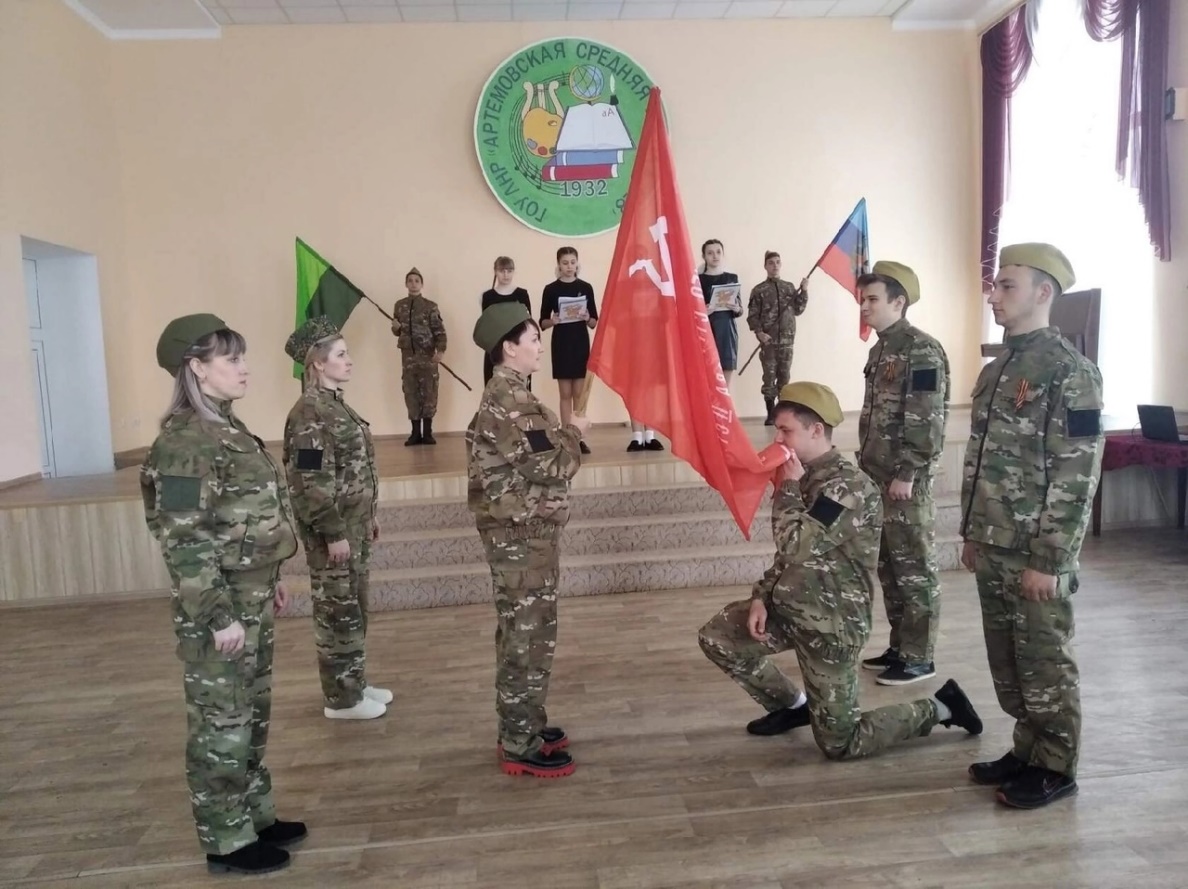 АВТОР СЦЕНАРИЯ:Гончар Наталья АлександровнаУчитель математики, заместитель директора по УВРГОУ ЛНР «Артемовская средняя школа№8»2023Выход под песню «О героях былых времен» (перестроения и поют куплет, становятся в клин)Командир. Вас приветствует агитбригада Все «Пульс»Командир: Государственного общеобразовательного учреждения Луганской Народной Республики «Артёмовская средняя школа №8» . Наш девизВсе. Наш отряд не просто звук         Нас объединяет сердца стук         В ритме работаем!         В ритме живем!         С ритмом веселым        По жизни идем!Стали клином, говорят по 2 строчки:Женя:      В неповторимом буйстве красок                Ты – словно в россыпи огней,Алена:     Донбасс, мой дорогой, прекрасный,                Тебя нет ближе и родней.Настя:     Иду по улице, по людной,                 Где каждый камень мне знаком…Ростик:    Я здесь живу. Лишь здесь я нужен!                 Я так люблю свой отчий дом.Маша:      В весеннем сказочном убранстве                 Стоят березки, тополя…Соня:        Еще сто лет живи и здравствуй,Все:         Донбасс родной, моя земля!Маша: О Донбассе пишут в географии,             Что Донбасс – край угля и металла.Дима:  Верно. Но для полной биографии             Это очень сухо, очень мало.Маша:  Кажется, есть песня о Донбассе,              Терриконы и копры воспеты.Дима: Верно, есть такие. Я согласен.             Но есть и друге приметы.Маша: Наша Отчизна славится:Соня: Самыми красочными пейзажами!Женя: Угольными шахтами!Алена: Плодородной землей!Владик: Развитым сельским хозяйством!Даша:  А главное! Свободолюбивыми и сильными духом людьми!Маша:   В годы ВОВ войны народ Донбасса сумел проявить лучшие качества своего характера – стойкость, отвагу, самоотверженность!Дима: 2022 год объявлен Годом антифашистской подпольной организации "Молодая гвардия" Маша: Молодогвардейцы… Не меркнут в десятилетиях их подвиг, отвага и  мужество. Навечно в памяти народной имена тех, кто ковал победу, кто отдал свою жизнь ради нашего счастья. Даша: 20 июля 1942 года Краснодон был оккупирован фашистами. Они установили в городе свой «порядок». Начались массовые аресты и кровавые расправы. За неподчинение приказам следовал арест.Соня: В Краснодоне с первых дней оккупации зреет недовольство. Назревает протест и среди молодёжи.Маша: 29 сентября 1942 года. В городском парке г.Краснодона гитлеровцы живьём закопали 32 шахтёра, которые саботировали работу шахт. Это страшное событие стало точкой отсчёта создания организации, которую называли «Молодая гвардия»!Звучит песня «Это было в Краснодоне».На её фоне выходят «молодогвардейцы» и подходят к микрофонамДелая по очереди шаг вперёд, молодогвардейцы дают клятву:Женя: Я, Олег Кошевой!Настя: Я, Ульяна Громова!Дима: Я, Сергей Тюленин!Алена: Я, Любовь Шевцова!Ростик:  Я, Иван Земнухов!Владик: Я, Иван Туркенич!Женя: Вступая в ряды членов «Молодой гвардии», перед лицом своих друзей по оружию, перед лицом родной многострадальной земли, перед лицом всего народа торжественно клянусь:Настя: Беспрекословно выполнять любые задания организации;Дима: Хранить в глубочайшей тайне все, что касается моей работы в «Молодой гвардии».Алена: Я клянусь мстить беспощадно за сожженные, разоренные города и села, за кровь наших людей, за мученическую смерть героев-шахтеров.Ростик:  И, если для этой мести потребуется моя жизнь, я отдам ее без минуты колебаний.Владик:  Если же я нарушу эту священную клятву под пытками или из-за трусости, то пусть мое имя, мои родные будут навеки прокляты, а меня самого покарает суровая рука моих товарищей.Все вместе: Кровь за кровь, смерть за смерть!ПерестраиваютсяСоня:  С этих дней начинается борьба с фашистской нечестью… Маша:  Юны, задорны, смелы, ловки...
Не мог понять фашист никак:
Откуда в городе листовки
И  -  реет гордо красный флаг?!

Даша: В листовках стены и заборы,
Они на рынке, в мастерских,
О них повсюду разговоры...
И чем опасны: правда в них!
Женя: Поздно вечером мы включали радиоприемники и, затаив дыхание, слушали Москву.Ребята - молодогвардейцы присаживаются вокруг Олега Кошевого, который слушает радио, слушают новости, записывают услышанное на бумагеЗвучит аудиозапись – информационная сводка Ю. Левитана о победе под СталинградомЖеня: Мы знали правду и хотели, чтобы её узнали все жители городаЖеня: Мы переписывали услышанное по нескольку раз на листочках школьных тетрадей.(молодогвардейцы «распространяют» листовки: прикрепляют на кулисах, на стенах зала, бросают со сцены)(Звучит музыка «Молодая гвардия».)Агрессивная музыка. Выходят измученные молодогвардейцыЖеня: Но нас предали.Ростик:  Мы попали в фашистские застенки.Маша:  Во время допросов нас избивали до потери сознания.Дима: Нам ломали руки и ноги.Алена: Нас бросали в карцер, нас пытали и издевались над нами.Соня: Нас морили голодом и не давали воды.Женя: Но мы не сдавались, мы держались.Ростик:  Мы умирали за свою Родину.Даша: Хотя нам чертовски хотелось жить! (Герои застывают на месте)Маша:  9 сентября 1943 года молодогвардейцев живыми сбросили в шурф шахты №5 города Краснодона.Даша: Весна их только начиналась,Казалось, жить ещё и жить,Но как же рано оборваласьСудьбы связующая нить!Соня: От зверских пыток став седыми,Они в бессмертие ушли,Оставшись вечно молодымиДля поколений и земли.Женя: Казалось бы все, конец истории...Алена: Но все равно что-то ранит душу, не отпускает память...
Дима: Без исторической памяти черствеет сердце, ожесточается душа, теряется Родина.Ростик:  После казни, пыток и допросов не сломили их фашисты, не смогли.
Сафонова- Часто задаю себе вопрос я: «Мы, сегодняшние, так бы вот смогли?»Даша: Мы, поколение ХХI века не имеем права на малодушие потому, что знаем пример Жизни, пример борьбы и несгибаемой воли бессмертных героев молодогвардейцев. Это обязывает нас быть достойными их памяти.Маша: В песнях и танцах мы родину славимНастя: Ее без крайние поля Даша:  Любимый уголок большой державыАлена:  Живу,творю, горжусь тобой .Все Луганщина моя!Поют песню группы Любэ «За тебя, родина-мать»